 MČ Praha - Březiněves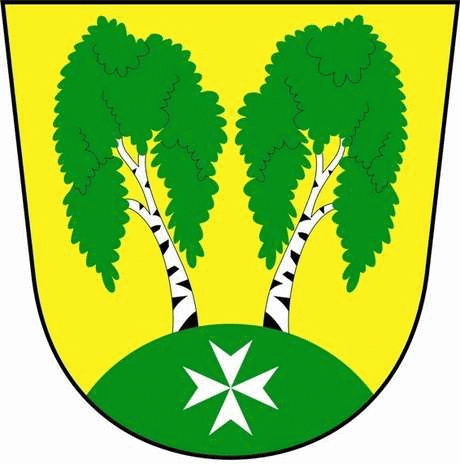 U Parku 140/3, 182 00 Praha 8      Zápis z 32. zasedání             Zastupitelstva MČ Praha – Březiněves									  Číslo:                                      32 									  Datum:                      22.03.2017Zasedání bylo zahájeno v 17:30 hod. starostou Ing. Jiřím Haramulem. Přítomní zastupitelé: dle prezenční listiny.Omluveni:   -Program:Kontrola zápisu č. 31.Záměr pronajmout na sezónu – léto 2017 (od 1. 6. 2017 do 15. 9. 2017) části pozemků parc. č. 20/1 ostatní plocha o výměře 15 m2, parc. č.  20/2 ostatní plocha o výměře 50 m2 a dále příslušenství pozemků, jímž je skladovací buňka (kiosek).Dodatek č. 1 ke smlouvě o nájmu reklamní plochy na mostním objektu, ze dne 29.4.2014, se společností Czech Outdoor s.r.o., Štětkova 1638/18, 140 00 Praha 4 Nusle.Smlouva o úpravě vzájemných vztahů mezi MČ Praha – Březiněves, Pražská vodohospodářská společnost a.s., se sídlem Praha 1, Žatecká 110/2 a Pražské vodovody a kanalizace, a.s., se sídlem Praha 1, Pařížská 11.  Dodatek č. 4 ke smlouvě o nájmu nebytových prostor a o nájmu věcí movitých, uzavřené dne 31.7.2012 se společností fitPULS s.r.o., zastoupené jednatelkou Martinou Richterovou se sídlem v Praze 9 – Kbelích, Martinická 989/7.a)  Žádost o účelovou investiční dotaci obcím v rámci programu „ Dotace pro jednotky    
         SDH obcím “ pro rok 2018 z MV na pořízení zásahového vozidla CAS 20.
b)  Žádost na MHMP o souhlas s podáním žádosti o účelovou investiční dotaci obcím 
         v rámci programu „ Dotace jednotky SDH obcím “ pro rok 2018 z MV na pořízení 
         zásahového vozidla CAS 20.	Zvýšení rozpočtu na rok 2017 – Místní lidová knihovna.Různé:Informace o plánovaných stavebních úpravách prostoru schodiště (SV část).Informace o technických přípravách týkající se vybudování bezbariérového přístupu (výtah).Zpracování studie proveditelnosti bezbariérového úřadu MČ Praha – Březiněves.Příkazní smlouva s MZK inženýring s.r.o. se sídlem Kostelecká 879, Praha – Čakovice, zastoupená Ing. Josefem Mayerem, na technický dozor investora při přípravách realizace zasíťování pozemku parc. č. 427/251 k. ú. Březiněves.MÚK Březiněves související se stavbami 519 a 520.Informace o pojištění odpovědnosti MČ a zastupitelů – smlouva s Kooperativa, pojišťovna a.s. .Informace o stavu přípravy ÚR a SŘ výstavby technického zázemí tenisových kurtů.,Úpravy rozpočtu 3/2017.K bodu č. 1 -  Kontrola zápisu č. 31.
Všechny body zápisu z minulého zasedání byly splněny.K bodu č. 2:a) Záměr pronajmout na sezónu – léto 2017 (od 1. 6. 2017 do 15. 9. 2017) části pozemků parc. č. 20/1 ostatní plocha o výměře 15 m2, parc. č.  20/2 ostatní plocha o výměře 50 m2 a dále příslušenství pozemků, jímž je skladovací buňka (kiosek).Starosta předložil zastupitelům k projednání Záměr pronajmout na sezónu – léto 2017 (od 1. 6. 2017 do 15. 9. 2017) části pozemků parc. č. 20/1 ostatní plocha o výměře 15 m2, parc. č.  20/2 ostatní plocha o výměře 50 m2 a dále příslušenství pozemků, jímž je skladovací buňka (kiosek) případnému zájemci s příslušným živnostenským oprávněním.Usnesení č. 1.32/17ZMČ Praha – Březiněves projednalo a schválilo Záměr pronajmout na sezónu – léto 2017 (od 1. 6. 2017 do 15. 9. 2017) části pozemků, parc. č. 20/1 a 20/2 zapsaných na LV 321 k.ú. Březiněves u Katastrálního úřadu pro hl. m. Prahu, a příslušenství pozemků – skladovací buňku (kiosek) ve sportovně-rekreačním areálu, případnému zájemci s příslušným živnostenským oprávněním, který si zajistí v rámci pronájmu mobilní stánek pro poskytování služeb obyvatelstvu – příprava a prodej občerstvení, podle platných právních předpisů.
Jedná se o pronájem části pozemků parc. č. 20/1 ostatní plocha o výměře 15 m2, parc. č.  20/2 ostatní plocha o výměře 50 m2 a dále příslušenství pozemků, jímž je skladovací buňka (kiosek), vedená v inventarizačním soupisu majetku pronajímatele pod ev. č. MU97/00. Výše nájemného pro uvedené účely je stanovena na sezónu 2017 (od 1.6. do 15.9.) v celkové výši min. 60.000,- Kč vč. DPH. Úhrada nájemného proběhne ve dvou splátkách, 50 % z celkové částky k 15. 7. 2017 a 50 % z celkové částky k 15. 8. 2017, vždy na základě daňového dokladu vystaveného pronajímatelem. 
Spolu s nájemným je nájemce povinen platit pronajímateli měsíční paušální částky za elektrickou energii ve výši 4.000,- Kč/ měsíčně vč. DPH a paušální částku za vodné a stočné ve výši 1000,-Kč/měsíčně, vč. DPH, vždy na základě vystaveného daňového dokladu pronajímatelem. Součástí tohoto záměru je návrh smlouvy o nájmu pozemku k podnikatelskému užívání. Ke dni podpisu smlouvy je nájemce povinen složit vratnou kauci ve výši 10.000,- Kč.Tento záměr byl dle § 36 zákona č. 131/2000 Sb. o Hlavním městě Praze, ve znění pozdějších předpisů, zveřejněn od 06.03.2017 do 21.03.2017. Zastupitelstvo pověřuje starostu k podepsání smlouvy.Zodpovídá: Ing. Jiří Haramul.										Pro:		9 hlasů										Proti:		0 hlasů					 					Zdržel se:	0 hlasůb)  Stanovení hodnotící komise pro přijaté nabídky k  Záměru pronajmout na sezónu – léto 2017 (od 1. 6. 2017 do 15. 9. 2017) části pozemků parc. č. 20/1 ostatní plocha o výměře 15 m2, parc. č.  20/2 ostatní plocha o výměře 50 m2 a dále příslušenství pozemků, jímž je skladovací buňka (kiosek).Starosta jmenoval členy hodnotící komisi pro přijaté nabídky k Záměru pronajmout na sezónu – léto 2017 (od 1. 6. 2017 do 15. 9. 2017) části pozemků parc. č. 20/1 ostatní plocha o výměře 15 m2, parc. č.  20/2 ostatní plocha o výměře 50 m2 a dále příslušenství pozemků, jímž je skladovací buňka (kiosek), v následujícím složení:Petr Petrášek, Mgr. Zdenka Chaloupecká, Zdeněk Korint, Ing. Martin Javorník, Ing. Jan Vocel.Usnesení č. 2.32/17 ZMČ Praha – Březiněves projednalo a schválilo členy hodnotící komise pro přijaté nabídky k Záměru pronajmout na sezónu – léto 2017 (od 1. 6. 2017 do 15. 9. 2017) části pozemků parc. č. 20/1 ostatní plocha o výměře 15 m2, parc. č.  20/2 ostatní plocha o výměře 50 m2 a dále příslušenství pozemků, jímž je skladovací buňka (kiosek), v následujícím složení:Petr Petrášek, Mgr. Zdenka Chaloupecká, Zdeněk Korint, Ing. Martin Javorník, Ing. Jan Vocel.Zodpovídá: Ing. Jiří Haramul.											Pro: 		9 hlasů										Proti:		0 hlasů										Zdržel se:	0 hlasůK bodu č. 3 Dodatek č. 1 ke smlouvě o nájmu reklamní plochy na mostním objektu, ze dne 29.4.2014, se společností Czech Outdoor s.r.o., Štětkova 1638/18, 140 00 Praha 4 Nusle.Starosta předložil zastupitelům k projednání Dodatek č. 1 ke smlouvě o nájmu reklamní plochy na mostním objektu, ze dne 29.4.2014, se společností Czech Outdoor s.r.o., Štětkova 1638/18, 140 00 Praha 4 Nusle.Usnesení č. 3.32/17ZMČ Praha – Březiněves projednalo a schválilo Dodatek č. 1 ke smlouvě o nájmu reklamní plochy na mostním objektu, ze dne 29.4.2014, se společností Czech Outdoor s.r.o., Štětkova 1638/18, 140 00 Praha 4 Nusle.Zastupitelé pověřují starostu k podepsání výše uvedeného dodatku. Zodpovídá: starosta Ing. Jiří Haramul.						Pro: 		9 hlasů										Proti:		0 hlasů										Zdržel se:	0 hlasůK bodu č. 4 - Smlouva o úpravě vzájemných vztahů mezi MČ Praha – Březiněves, Pražská vodohospodářská společnost a.s., se sídlem Praha 1, Žatecká 110/2 a Pražské vodovody a kanalizace, a.s., se sídlem Praha 1, Pařížská 11.  Starosta předložil zastupitelům k projednání Smlouva o úpravě vzájemných vztahů mezi MČ Praha – Březiněves, Pražská vodohospodářská společnost a.s., se sídlem Praha 1, Žatecká 110/2 a Pražské vodovody a kanalizace, a.s., se sídlem Praha 1, Pařížská 11.  Usnesení č. 4.32/17ZMČ Praha – Březiněves projednalo a schválilo Smlouvu o úpravě vzájemných vztahů mezi MČ Praha – Březiněves, Pražská vodohospodářská společnost a.s., se sídlem Praha 1, Žatecká 110/2 a Pražské vodovody a kanalizace, a.s., se sídlem Praha 1, Pařížská 11.  Zastupitelstvo pověřuje starostu  k podepsání smlouvy.Zodpovídá: starosta Ing. Jiří Haramul.						Pro:		9 hlasů										Proti:		0 hlasů										Zdržel se:	0 hlasů	K bodu č. 5 Dodatek č. 4 ke smlouvě o nájmu nebytových prostor a o nájmu věcí movitých, uzavřené dne 31.7.2012 se společností fitPULS s.r.o., zastoupené jednatelkou Martinou Richterovou se sídlem v Praze 9 – Kbelích, Martinická 989/7.Starosta předložil zastupitelům k projednání Dodatek č. 4 ke smlouvě o nájmu nebytových prostor a o nájmu věcí movitých, uzavřené dne 31.7.2012 se společností fitPULS s.r.o., zastoupené jednatelkou Martinou Richterovou se sídlem v Praze 9 – Kbelích, Martinická 989/7.Usnesení č. 5.32/17ZMČ Praha – Březiněves projednalo a schválilo Dodatek č. 4 ke smlouvě o nájmu nebytových prostor a o nájmu věcí movitých, uzavřené dne 31.7.2012 se společností fitPULS s.r.o., zastoupené jednatelkou Martinou Richterovou se sídlem v Praze 9 – Kbelích, Martinická 989/7.Zastupitelstvo pověřuje starostu k podepsání výše uvedeného dodatku. Zodpovídá: starosta Ing. Jiří Haramul.						Pro:		7 hlasů									Proti:		0 hlasů									Zdržel se:	2 hlasyK bodu č. 6:Žádost o účelovou investiční dotaci obcím v rámci programu „ Dotace pro jednotky    
SDH obcím “ pro rok 2018 z MV na pořízení zásahového vozidla CAS 20.Žádost na MHMP o souhlas s podáním žádosti o účelovou investiční dotaci obcím 
v rámci programu „ Dotace jednotky SDH obcím “ pro rok 2018 z MV na pořízení 
zásahového vozidla CAS 20.	 Zastupitel Petr Petrášek předložil zastupitelům k projednání Žádost o účelovou investičníí dotaci obcím v rámci programu „Dotace pro jednotky SDH obcím“ pro rok 2018 z MV na pořízení zásahového vozidla CAS 20.Dále předložil k projednání Žádost, adresovanou na Magistrát hl. m. Prahy, o souhlas s výše uvedené žádosti. Usnesení č. 6.32/17ZMČ Praha – Březiněves projednalo a schválilo:Žádost o účelovou investiční dotaci obcím v rámci programu „ Dotace pro jednotky SDH obcím “ pro rok 2018 z MV na pořízení zásahového vozidla CAS 20.Zodpovídá: Petr Petrášek							Pro:		9 hlasů										Proti:		0 hlasů										Zdržel se:	0 hlasůŽádost na MHMP o souhlas s podáním žádosti o účelovou investiční dotaci obcím v rámci programu        „ Dotace jednotky SDH obcím “ pro rok 2018 z MV na pořízení 
       zásahového vozidla CAS 20.						Pro:		9 hlasů	Zodpovídá: Petr Petrášek.							Proti:		0 hlasů										Zdržel se:	0 hlasůK bodu č. 7 – Zvýšení rozpočtu na rok 2017 – Místní lidová knihovna.Starosta předložil zastupitelům ke schválení Zvýšení rozpočtu na rok 2017 pro místní lidovou knihovnu účelovou neinvestiční dotaci ve výši 7.900,- KčUsnesení č. 7.32/17ZMČ Praha – Březiněves projednalo a schválilo Zvýšení rozpočtu na rok 2017 – účelovou neinvestiční dotaci ve výši 7.900,-Kč pro místní lidovou knihovnu. Zvýšení rozpočtu bylo schváleno Zastupitelstvem hl. m. Prahy usnesením č. 24/53 ze dne 23. 2. 2017.Zodpovídá: starosta Ing. Jiří Haramul. 						Pro:		9 hlasů										Proti:		0 hlasů										Zdržel se:	0 hlasůK bodu č. 8 – různé:Informace o plánovaných stavebních úpravách prostoru schodiště (SV část).Informace o technických přípravách týkající se vybudování bezbariérového přístupu (výtah).Zpracování studie proveditelnosti bezbariérového úřadu MČ Praha – Březiněves.K výše uvedeným bodům podal předseda stavební komise, Ing. Vladimír Jisl,  informaci o tom, že v rámci plánovaných stavebních úprav prostor schodiště budovy úřadu navrhuje zpracovat studii technické proveditelnosti, vzhledem k tomu, že je zde plánována instalace výtahu, aby se úřad stal bezbariérovým. Usnesení č. 8. 32/17ZMČ Praha – Březiněves projednalo a schválilo zpracování studie technické proveditelnosti stavebních úprav chodby, v budově úřadu MČ Praha – Březiněves, včetně instalace výtahu a zřízení toalety pro tělesně postižené.  Zodpovídá: předseda stavební komise Ing. Vladimír Jisl.										Pro:		9 hlasů										Proti:		0 hlasů										Zdržel se:	0 hlasůPříkazní smlouva s MZK inženýring s.r.o. se sídlem Kostelecká 879, Praha – Čakovice, zastoupená Ing. Josefem Mayerem, na technický dozor investora při přípravách realizace zasíťování pozemku parc. č. 427/251 k. ú. Březiněves.Starosta předložil zastupitelům k projednání Příkazní smlouvu s MZK inženýring s.r.o., se sídlem Kostelecká 879, Praha – Čakovice, zastoupená Ing. Josefem Mayerem, na technický dozor investora při přípravách realizace zasíťování pozemku parc. č. 427/251 k. ú. Březiněves.Usnesení č. 9.32/17 ZMČ Praha – Březiněve projednalo a schválilo Příkazní smlouvu s MZK inženýring s.r.o., se sídlem Kostelecká 879, Praha – Čakovice, zastoupená Ing. Josefem Mayerem, na technický dozor investora při přípravách realizace zasíťování pozemku parc. č. 427/251 k. ú. Březiněves.Zastupitelstvo pověřuje starostu k podepsání smlouvy. Zodpovídá: starosta Ing. Jiří Haramul.						Pro:		9 hlasů										Proti:		0 hlasů										Zdržel se:	0 hlasůMÚK Březiněves související se stavbami 519 a 520.Starosta informoval zastupitele o tom, že plánované nájezdy na MÚK Březiněves související se stavbou SOKP 519 a 520 by měly být v těsné blízkosti obytné zástavby naší městské části a došlo by tak k zatížení neúměrnou dopravní zátěží a hlukem obyvatelstva. Z tohoto důvodu je potřeba opět potvrdit usnesení č. 4.4/11 ZMČ Praha - Březiněves ze dne 31.3.2011a vyjádřit tak nesouhlas zastupitelstva s tímto záměrem. Usnesení č. 10.32/17Zastupitelstvo nesouhlasí s návrhem umístění MÚK Březiněves staveb 519 a 520.Dále zastupitelstvo konstatuje, že umístění křižovatky není v zájmu obyvatel Městské části Praha – Březiněves. Křižovatka je umístěna v těsné blízkosti (cca. 20m) od historické zástavby městské části, což není v souladu s aktuálními požadavky na umisťování dopravních staveb a možností jejich projednávání v rámci procesu EIA. Zastupitelstvo požaduje, aby MÚK Březiněves byla systémově vyřešena v souvislosti s křižovatkou MÚK Ústecká, tzn. sloučením obou křižovatek.  Toto řešení je z hlediska ochrany zdraví obyvatel MČ Praha – Březiněves vhodnější a zřejmě i ekonomicky výhodnější.Zodpovídá: starosta Ing. Jiří Haramul.						Pro:		9 hlasů										Proti:		0 hlasů										Zdržel se:	0 hlasůInformace o pojištění odpovědnosti MČ a zastupitelů – smlouva s Kooperativa, pojišťovna a. s. .Předseda finančního výboru, Ing. Jan Vocel, informoval zastupitele o stávajících uzavřených pojistných smlouvách o pojištění odpovědnosti MČ a zastupitelů. Do příštího zasedání budou předloženy návrhy, které by tyto pojistné smlouvy aktualizovaly. Zodpovídá: Ing. Jan Vocel, Ing. Vladimír Jisl.Informace o stavu přípravy ÚR a SŘ výstavby technického zázemí tenisových kurtů.Zastupitel Mgr. Martin Převrátil informoval přítomné zastupitele o tom, že projektová dokumentace bude k dispozici v polovině dubna a dále bude následovat zajištění platného stavebního povolení, dle uzavřené smlouvy o dílo s architektem Michalem Schwarzem, ze dne 9. 1. 2017.Úpravy rozpočtu za 3/2017.Předseda finančního výboru, Ing. Jan Vocel, předložil k projednání a ke schválení Úpravy rozpočtu za 3/2017.Usnesení č. 11.32/17ZMČ Praha – Březiněves projednalo a schválilo Úpravy rozpočtu za 3/2017, dle předloženého znění. Zodpovídá: předseda finančního výboru Ing. Jan Vocel.										Pro:		9 hlasů										Proti:		0 hlasů										Zdržel se:	0 hlasůOdpisový plán Městské části Praha - Březiněves na rok 2017.Usnesení č. 12.32/17	ZMČ Praha – Březiněves projednalo a schválilo Odpisový plán Městské části Praha - Březiněves na rok 2017 v předloženém znění. Zodpovídá: starosta Ing. Jiří Haramul.						Pro:		9 hlasů										Proti:		0 hlasů										Zdržel se:	0 hlasůOdpisový plán Mateřské školy Březiněves, příspěvkové organizace, na rok 2017.Usnesení č. 13.32/17	ZMČ Praha – Březiněves projednalo a schválilo Odpisový plán Mateřské školy Březiněves, příspěvkové organizace, na rok 2017, v předloženém znění. Zodpovídá: starosta Ing. Jiří Haramul. 						Pro:		9 hlasů										Proti:		0 hlasů										Zdržel se:	0 hlasůStatut sociálního fondu Městské části Praha – Březiněves.Usnesení č. 14.32/17ZMČ Praha – Březiněves projednalo a schválilo Statut sociálního fondu Městské části Praha – Březiněves v předloženém znění. Statut nabývá platnosti dnem jeho schválení Zastupitelstvem MČ Praha – Březiněves s účinností od 1. 1. 2017.Zodpovídá: starosta Ing. Jiří Haramul. 						Pro:		9 hlasů										Proti:		0 hlasů										Zdržel se:	0 hlasů 	
							Starosta informoval zastupitele o tom, že pan Miloslav Ďurec, na základě výzvy komise životního prostředí, k odstranění veškeré černé skládky (znečištění) na veřejných prostranstvích a komunikacích celé ulice Na Boleslavce, ze dne 16.2.2017, která mu byla doručena dne 18.2.2017, ve lhůtě 30 dnů neuvedl požadované do pořádku. Na základě tohoto zjištění požádal starosta předsedu Komise životního prostředí, Ing. Martina Javorníka, o postoupení věci včetně dokumentace na odbor životního prostředí MČ Praha 8.Dokončení sadových úprav ul. V Lánech,Předseda komise životního prostředí, Ing. Martin Javorník, informoval zastupitele o plánovaném dokončení sadových úprav v ul. V Lánech. Na tuto akci budou předloženy 3 cenové nabídky. Dále navrhl členy do výběrové komise pro posouzení nabídek na výše uvedenou akci.Členy výběrové komise byli navrženi: Ing. Martin Javorník, Zdeněk Korint, Petr Petrášek. Usnesení č. 15.32/17ZMČ Praha – Březiněves projednalo a schválilo členy výběrové komise na akci: „Dokončení sadových úprav ul. V Lánech “ na jejímž zasedání budou předloženy 3 cenové nabídky.  Členy výběrové komise byli jmenováni: Ing. Martin Javorník, Zdeněk Korint, Petr Petrášek. Zodpovídá: předseda komise životního prostředí Ing. Martin Javorník.																Pro:		9 hlasů										Proti:		0 hlasů										Zdržel se:	0 hlasůVýměna zámkové dlažby ve vstupním prostoru dětského hřiště – havárie. Usnesení 16.32/17ZMČ Praha – Březiněves projednalo a schválilo výměnu zámkové dlažby ve vstupním prostoru dětského hřiště  z důvodu havárie.Zodpovídá: předseda stavební komise Ing. Vladimír Jisl. 																	Pro:		9 hlasů											Proti:		0 hlasů								                            Zdržel se:	0 hlasůZastupitelka Mgr. Zdenka Chaloupecká informovala přítomné o akcích Masopustní průvod a Maškarní zábava, které se uskutečnily 25. 2. 2017. Akce se vydařily a paní Chaloupecká poděkovala členkám sociální komise a členům JSDH Březiněves za spolupráci.Předsedkyně sociální komise Zdeňka Maděrová informovala zastupitele o plánované akci: „Velikonoční řehtání a klepání“, které proběhne v rámci velikonočních svátků ve dnech 13., 14. a 15. dubna 2017. Více informací na www.brezineves.cz .Starosta přerušil v 19:40 hod.  jednání zastupitelstva a požádal stanovenou hodnotící komisi ve složení Petr Petrášek, Mgr. Zdenka Chaloupecká, Zdeněk Korint, Ing. Martin Javorník a Ing. Jan Vocel, o jejich operativní projednání 2 doručených nabídek, týkajících se Záměru pronajmout na sezónu – léto 2017 (od 1. 6. 2017 do 15. 9. 2017) části pozemků parc. č. 20/1 ostatní plocha o výměře 15 m2, parc. č.  20/2 ostatní plocha o výměře 50 m2 a dále příslušenství pozemků, jímž je skladovací buňka (kiosek), tak aby mohlo dojít ke schválení doporučené společnosti zastupitelstvem.V 19:55 hod. došlo k pokračování jednání zastupitelstva, kdy hodnotící komise předložila svůj většinový návrh.Hodnotící komise předložila zastupitelům, v řádném termínu doručené, 2 nabídky na Záměr pronajmout na sezónu – léto 2017 (od 1. 6. 2017 do 15. 9. 2017) části pozemků parc. č. 20/1 ostatní plocha o výměře 15 m2, parc. č.  20/2 ostatní plocha o výměře 50 m2 a dále příslušenství pozemků, jímž je skladovací buňka (kiosek).Společnost SAHAMA s.r.o., se sídlem Líbeznice, Mělnická 515, zastoupená jednatelem Karlem Vrtiškou.Společnost Restpeja s.r.o., U Průhonu 4655/22, 170 00  Praha 7 – Holešovice, zastoupená jednatelem J. Zátkou.Po projednání navrhla komise vybrat nabídku společnosti SAHAMA s.r.o., se sídlem Povltavská 5, Praha 8, zastoupená jednatelkou Marií Dovrtilovou. Usnesení č. 17.32/17ZMČ Praha – Březiněves projednalo a schválilo nabídku společnosti SAHAMA s.r.o., se sídlem Líbeznice, Mělnická 515, zastoupená jednatelem Karlem Vrtiškou, na zveřejněný a schválený záměr pronajmout na sezónu – léto 2017 (od 1. 6. 2017 do 15. 9. 2017) části pozemků parc. č. 20/1 ostatní plocha o výměře 15 m2, parc. č.  20/2 ostatní plocha o výměře 50 m2 a dále příslušenství pozemků, jímž je skladovací buňka (kiosek).Zastupitelé pověřují starostu k podepsání smlouvy, která byla součástí zveřejněného záměru. Zodpovídá: starosta Ing. Jiří Haramul.										Pro:		8 hlasů										Proti:		0 hlasů										Zdržel se:	1 hlas          	   	      Zdeněk Korint 					   Ing. Jiří Haramul                         zástupce starosty MČ Praha - Březiněves                                 starosta MČ Praha - BřeziněvesZasedání zastupitelstva bylo ukončeno v 19:10 hod.Zapsala:	Martina Vilímková Ověřili:	Mgr. Martin PřevrátilZdeněk KorintTermín příštího zasedání byl stanoven na 26. 4. 2017 od 17:30 hod. v kanceláři starosty úřadu MČB, U Parku 140/3, Praha 8.